제63회 3∙1문화상 후보자 이력서* 업적명 칸에 핵심 업적 한 가지를 공백 포함 최대 30자로 요약 기재하여 주시길 바라며,그 밑 칸에 업적 및 주요 활동 세부사항을 분량 제한 없이 자유롭게 기술하여 주십시오.제63회 3∙1문화상 후보자 추천이유서* 분량 제한 없음. 자유 기술.분  야학술(인문사회과학, 자연과학)상학술(인문사회과학, 자연과학)상학술(인문사회과학, 자연과학)상학술(인문사회과학, 자연과학)상학술(인문사회과학, 자연과학)상학술(인문사회과학, 자연과학)상학술(인문사회과학, 자연과학)상학술(인문사회과학, 자연과학)상학술(인문사회과학, 자연과학)상성  명 (한글)  (한글)  (한글)  (한글)  (한글)  (한글) 사  진사  진사  진성  명 (한자)  (한자)  (한자)  (한자)  (한자)  (한자) 사  진사  진사  진성  명 (영문)  (영문)  (영문)  (영문)  (영문)  (영문) 사  진사  진사  진생년월일사  진사  진사  진자택주소(우)  (우)  (우)  (우)  (우)  (우)  사  진사  진사  진직장주소(우)(우)(우)(우)(우)(우)사  진사  진사  진소  속직  위직  위연락처자택전화자택전화직장전화직장전화연락처휴대전화휴대전화E-mailE-mail학  력기  간기  간기  간학 교 명학 교 명학 교 명학 교 명비  고비  고학  력학  력학  력학  력학  력경력 및 활동경력 및 활동경력 및 활동경력 및 활동경력 및 활동경력 및 활동경력 및 활동경력 및 활동경력 및 활동경력 및 활동경력 및 활동기  간기  간경력 및 활동내용경력 및 활동내용경력 및 활동내용경력 및 활동내용경력 및 활동내용경력 및 활동내용경력 및 활동내용비 고비 고수상 경력수상 경력수상 경력수상 경력수상 경력수상 경력수상 경력수상 경력수상 경력수상 경력수상 경력연  도연  도수상 내용수상 내용수상 내용수상 내용수여기관수여기관수여기관비 고비 고업적 및 주요 활동 내역업적명 : 대표 저서 또는 논문 1편 (증빙 제출 요)대표 저서 또는 논문 1편 (증빙 제출 요)관련 저서 또는 논문 5편 이내 (증빙 제출 요)관련 저서 또는 논문 5편 이내 (증빙 제출 요)12345이외 저서 또는 논문 목록 (증빙 제출 불요)이외 저서 또는 논문 목록 (증빙 제출 불요)추천이유       위의 기록이 틀림없음을 확인합니다.2021 년       월       일    추 천 자                                                                 (직인)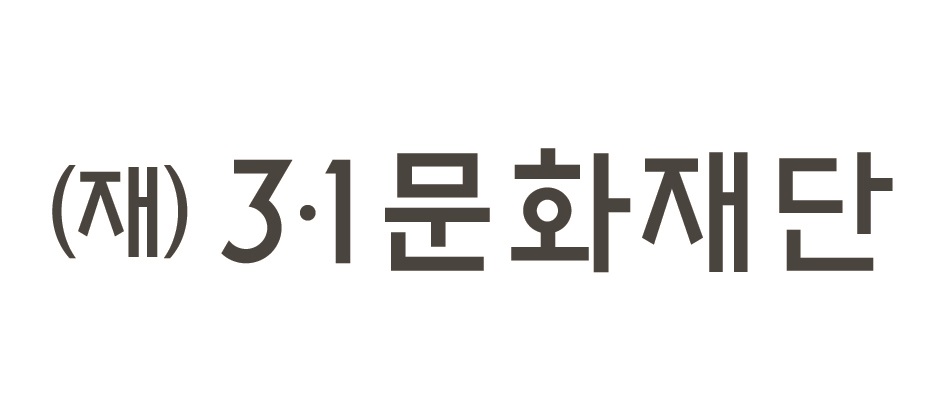 귀중